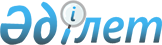 О признании утратившими силу некоторых решений районного маслихатаРешение Курмангазинского районного маслихата Атырауской области от 4 июля 2019 года № 426-VI. Зарегистрировано Департаментом юстиции Атырауской области 18 июля 2019 года № 4461
      В соответствии со статьей 2 Бюджетного Кодекса Республики Казахстан от 4 декабря 2008 года и со статьей 27 Закона Республики Казахстан от 6 апреля 2016 года "О правовых актах" районный маслихат РЕШИЛ:
      1. Признать утратившими силу некоторые решения районного маслихата согласно приложению к настоящему решению.
      2. Контроль за исполнением настоящего решения возложить на государственное учреждение "Аппарат Курмангазинского районного маслихата" (Г. Карина).
      3. Настоящее решение вступает в силу со дня государственной регистрации в органах юстиции, вводится в действие после дня первого официального опубликования. Перечень некоторых решений районного маслихата утративших силу
      1) Решение районного маслихата от 14 декабря 2017 года № 244-VІ "Об утверждении районного бюджета на 2018-2020 годы" (зарегистрировано в реестре государственной регистрации нормативных правовых актов за № 4030, опубликовано 11 января 2018 года в эталонном контрольном банке нормативных правовых актов Республики Казахстан);
      2) Решение районного маслихата от 20 марта 2018 года № 277-VІ "О внесении изменений и дополнений в решение районного маслихата от 14 декабря 2017 года № 244-VІ "Об утверждении районного бюджета на 2018-2020 годы" (зарегистрировано в реестре государственной регистрации нормативных правовых актов за № 4118, опубликовано 24 апреля 2018 года в эталонном контрольном банке нормативных правовых актов Республики Казахстан);
      3) Решение районного маслихата от 3 октября 2018 года № 332-VІ "О внесении изменений и дополнений в решение районного маслихата от 14 декабря 2017 года № 244-VІ "Об утверждении районного бюджета на 2018-2020 годы" (зарегистрировано в реестре государственной регистрации нормативных правовых актов за № 4256, опубликовано 16 октября 2018 года в эталонном контрольном банке нормативных правовых актов Республики Казахстан);
      4) Решение районного маслихата от 30 ноября 2018 года № 358-VІ "О внесении изменений и дополнений в решение районного маслихата от 14 декабря 2017 года № 244-VІ "Об утверждении районного бюджета на 2018-2020 годы" (зарегистрировано в реестре государственной регистрации нормативных правовых актов за № 4285, опубликовано 20 декабря 2018 года в эталонном контрольном банке нормативных правовых актов Республики Казахстан);
      5) Решение районного маслихата от 24 декабря 2018 года № 366-VІ "О внесении изменений в решение районного маслихата от 14 декабря 2017 года № 244-VІ "Об утверждении районного бюджета на 2018-2020 годы" (зарегистрировано в реестре государственной регистрации нормативных правовых актов за № 4303, опубликовано 29 декабря 2018 года в эталонном контрольном банке нормативных правовых актов Республики Казахстан);
      6) Решение районного маслихата от 21 декабря 2017 года № 255-VІ "Об утверждении бюджетов сельских округов Курмангазинского района на 2018-2020 годы" (зарегистрировано в реестре государственной регистрации нормативных правовых актов за № 4039, опубликовано 18 января 2018 года в эталонном контрольном банке нормативных правовых актов Республики Казахстан)
      7) Решение районного маслихата от 29 марта 2018 года № 291-VІ "О внесении изменений в решение районного маслихата от 21 декабря 2017 года №255-VІ "Об утверждении бюджетов сельских округов Курмангазинского района на 2018-2020 годы" (зарегистрировано в реестре государственной регистрации нормативных правовых актов за № 4134, опубликовано 28 апреля 2018 года в эталонном контрольном банке нормативных правовых актов Республики Казахстан);
      8) Решение районного маслихата от 8 октября 2018 года № 340-VІ "О внесении изменений в решение районного маслихата от 21 декабря 2017 года № 255-VІ "Об утверждении бюджетов сельских округов Курмангазинского района на 2018-2020 годы" (зарегистрировано в реестре государственной регистрации нормативных правовых актов за № 4262, опубликовано 20 октября 2018 года в эталонном контрольном банке нормативных правовых актов Республики Казахстан);
      9) Решение районного маслихата от 7 декабря 2018 года № 361-VІ "О внесении изменений в решение районного маслихата от 21 декабря 2017 года № 255-VІ "Об утверждении бюджетов сельских округов Курмангазинского района на 2018-2020 годы" (зарегистрировано в реестре государственной регистрации нормативных правовых актов за № 4291, опубликовано 26 декабря 2018 года в эталонном контрольном банке нормативных правовых актов Республики Казахстан);
					© 2012. РГП на ПХВ «Институт законодательства и правовой информации Республики Казахстан» Министерства юстиции Республики Казахстан
				
      Председатель внеочередной
ХХХХV сессии районного маслихата 

Кабылов Х.

      Секретарь районного маслихата 

Жугинисов Б.
Приложение к решению районного маслихата от 4 июля 2019 года № 426-VІ